Konzept «Spezielle Arten- und Lebensraumförderung»Konzept «Spezielle Arten- und Lebensraumförderung»Konzept «Spezielle Arten- und Lebensraumförderung»Konzept «Spezielle Arten- und Lebensraumförderung»Konzept «Spezielle Arten- und Lebensraumförderung»Konzept «Spezielle Arten- und Lebensraumförderung»2021−20282021−20282021−2028Förderobjekt: StandortStandortStandortStandortStandortStandortStandortStandortStandortGemeindeParzelle(n)FlurnameKoordinatenName/Vorname//WohnortName/Vorname//WohnortName/Vorname//WohnortName/Vorname//WohnortName/Vorname//WohnortName/Vorname//WohnortName/Vorname//WohnortName/Vorname//WohnortVertragsnehmer/inDas Antragsformular «Spezielle Arten- und Lebensraumförderung» wurde eingereicht und geprüft:Das Antragsformular «Spezielle Arten- und Lebensraumförderung» wurde eingereicht und geprüft:Das Antragsformular «Spezielle Arten- und Lebensraumförderung» wurde eingereicht und geprüft:Das Antragsformular «Spezielle Arten- und Lebensraumförderung» wurde eingereicht und geprüft:Das Antragsformular «Spezielle Arten- und Lebensraumförderung» wurde eingereicht und geprüft:Das Antragsformular «Spezielle Arten- und Lebensraumförderung» wurde eingereicht und geprüft:Das Antragsformular «Spezielle Arten- und Lebensraumförderung» wurde eingereicht und geprüft:jaBezeichnung zu fördernde Arten und Lebensräume:Bezeichnung zu fördernde Arten und Lebensräume:Bezeichnung zu fördernde Arten und Lebensräume:Bezeichnung zu fördernde Arten und Lebensräume:Bezeichnung zu fördernde Arten und Lebensräume:Bezeichnung zu fördernde Arten und Lebensräume:Bezeichnung zu fördernde Arten und Lebensräume:Bezeichnung zu fördernde Arten und Lebensräume:Bezeichnung zu fördernde Arten und Lebensräume:Situationsbeschrieb Ablassbarer Folienweiher mit 200 m2 Wasserfläche im Wald, 30 cm überschüttet mit Wandkies. 2017 angelegt. Umgebung Hochstauden, Brombeeren, dichter Bestand mit Goldruten; im weiteren Umkreis Wald, teilweise Fichtenkultur, teilweise junges Laubgehölz. Kleine Vorkommen von Erdkröte und Laubfrosch. Ein Vorkommen des Laubfrosches existiert auch auf der gegenüberliegenden Thurseite. Pflegeziele Amphibienlaichgebiet von lokaler Bedeutung mit Laubfrosch und Erdkröte.Dauerhafte Erhaltung gefährdeter Amphibienarten, insbesondere Laubfrosch. Förderung der Besiedlung durch Kammmolch und Teichmolch. PflegemassnahmenPflegemassnahmenPflegemassnahmenPflegemassnahmenMitteleinsatz 
(Maschinen und 
Materialien)Zeitplan 
Ausführung1. FolienweiherAufstau zwischen 15.4. und 1.5.  Entleerung frühestens 1.9. Vor dem Aufstau: Kontrolle auf Wasservegetation: Schilf und Rohrkolben schneiden.Nach dem Entleeren: Schneiden der Wasservegetation und Abführen des Schnittgutes. 2. Uferzone (3m um Wasserfläche sowie Zufahrtbereich)Schneiden der Vegetation ab 1.9. und wegführen des Schnittgutes. 3. NeophytenAufkommende Neophyten (Goldruten, Berufkraut) müssen innerhalb der Vertragsfläche entfernt werden. In kleiner Menge können sie ausgerissen werden. Bei flächigem Bewuchs ist der ganze Bestand vor dem Blühen immer wieder zu mähen (zwischen Juni und August). Bei Berufkraut können bis zu fünf Schnitte nötig sein. Das Schnittgut ist jeweils abzuführen und fachgerecht zu entsorgen. Der Bewuchs mit konkurrierenden bodenbedeckenden Pflanzen ist zu fördern.4. GehölzeSträucher und aufwachsende Bäume sind periodisch zurückzuschneiden (alle 2-4 Jahre). Das Schnittgut ist vor Ort als Asthaufen zu lagern. Rechen, Schaufeln, Handsägen etc.Motorsäge, Trimmer etc.Jährliche Ausführung der Massnahmen 1-3Massnahme 4 alle 2-4 Jahre.Zusammenstellung Aufwand und KostenBemerkungenKonzeptverfasser/in (Name, Vorname):Ort, Datum:Genehmigung ANJF (Name, Vorname):Ort, Datum:Anhang 1: GAöL-Pflegeplan(zweckdienlicher Massstab zwischen 1:500 und 1:2‘000) Der Plan kann auch als PDF-Beilage eingereicht werden.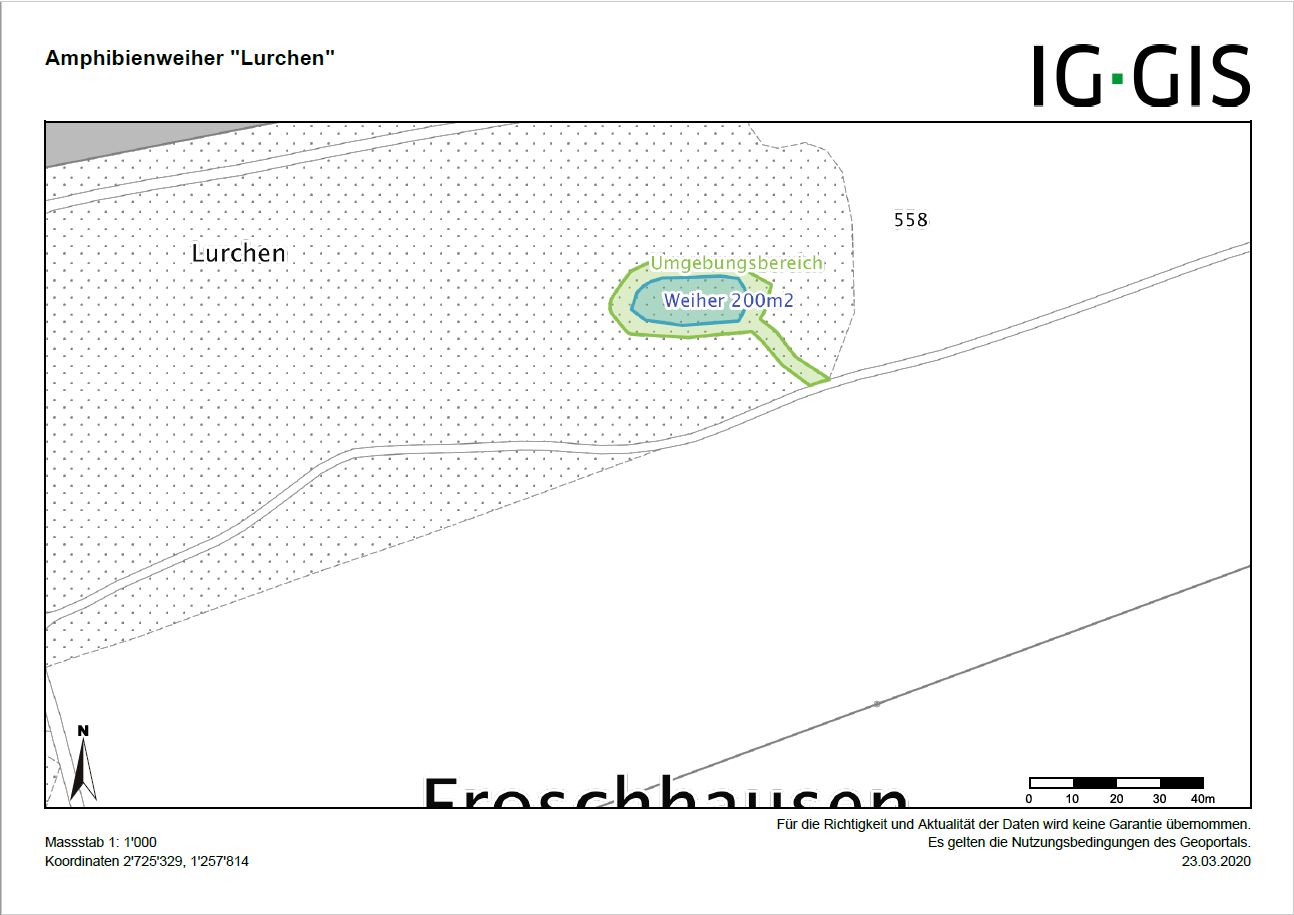 Anhang 2: Foto(s) Ist-Situation (optional)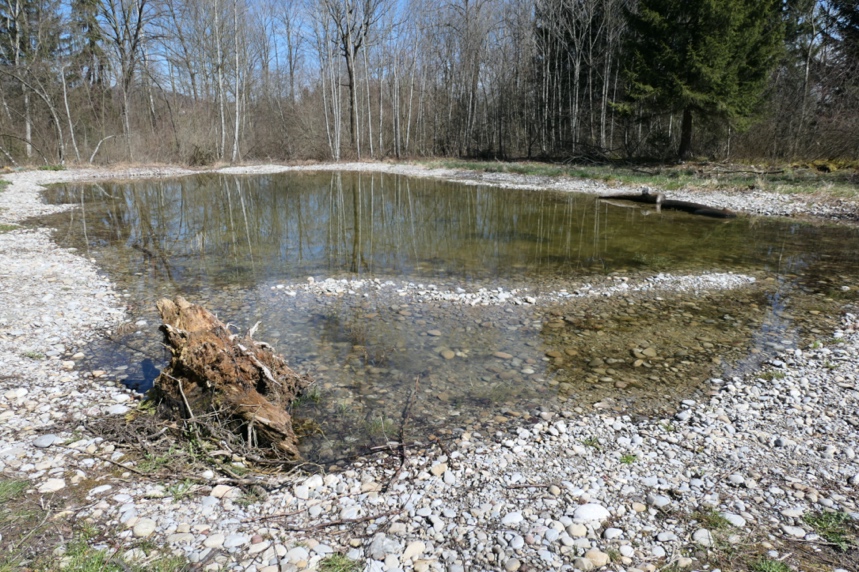 